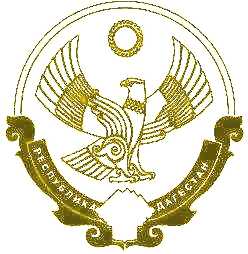 РЕСПУБЛИКА ДАГЕСТАНМУНИЦИПАЛЬНОЕ БЮДЖЕТНОЕ ОБРАЗОВАТЕЛЬНОЕ	 УЧРЕЖДЕНИЕ 	«НОВОСЕЛЬСКАЯ СОШ»УПРАВЛЕНИЕ  ОБРАЗОВАНИЯХасавюртовский район 	    село Новосельское	ул. Центральная 46«___»___________2020г.	№____ПРИКАЗ«О проведении генеральных уборок»                 В соответствии с Санитарно-эпидемиологическими правилами СП 3.1/2.4.3598-20  «Санитарно-эпидемиологические требования к устройству, содержанию и организации работы образовательных организаций и других объектов социальной инфраструктуры для детей и молодежи в условиях распространения новой коронавирусной инфекции ( COVID-19)», в целях предотвращения распространения новой коронавирусной инфекцииПРИКАЗЫВАЮ:Провести младшему обслуживающему персоналу МБОУ «Новосельская СОШ» мероприятия по уборке всех помещений школы с применением моющих и дезинфицирующих средств непосредственно перед началом функционирования школы.Проводить младшему обслуживающему персоналу МБОУ «Новосельская СОШ» с 01.09.2020 еженедельные генеральные уборки по субботам в целях предупреждения распространения новой коронавирусной инфекции.Утвердить график уборки (приложение 1) и лист фиксации (приложение 2)	4.   Контроль за исполнением возложить на зам.дир.по АХЧ Хамаев Р.СДиректор школы: __________ Ильясханова А.И.С приказом ознакомлен: ________ Хамаев Р.С